STAROSTWO  POWIATOWE  W GOLUBIU – DOBRZYNIU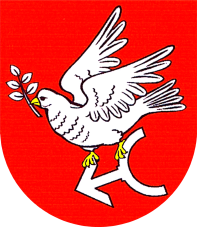 ul. Plac 1000-lecia 25                                   http://www.golub-dobrzyn.com.pl87-400 Golub – Dobrzyń                                http://bip.golub-dobrzyn.com.plTel. (56) 683-53-80Fax: (56)475-61-11                               e-mail:starosta.cgd@powiatypolskie.plKARTA USŁUGI REALIZOWANEJ W RAMACH PROCESU POSTĘPOWANIA ADMINISTRACYJNEGO.GN-8 Zatwierdzenie Gleboznawczej Klasyfikacji GruntówKOMÓRKA  ODPOWIEDZIALNAWydział Geodezji, Kartografii i Gospodarki NieruchomościamiPlac 1000-lecia 2587-400 Golub-DobrzyńTel. (56) 683-53-80/81Godziny urzędowania:Od poniedziałku do piątku w godz. 7:30 – 15:30PODSTAWA PRAWNAUstawa z dnia 17.05.1989 r. Prawo geodezyjne i kartograficzne Ustawa z dnia 14.06.1960 r. Kodeks postępowania administracyjnego Rozporządzenie Ministra Rozwoju, Pracy i Technologii z dnia 27.07.2021 r.                                       w sprawie ewidencji gruntów i budynków Rozporządzenie Rady Ministrów z dnia 12.09.2012 r. w sprawie gleboznawczej klasyfikacji gruntów Ustawa z dnia 16.11.2006 r. o opłacie skarbowej WYMAGANE  DOKUMENTYWniosek wraz z załącznikami:Dowód uiszczenia opłaty skarbowej za wydanie decyzjiSPOSÓB ZAŁATWIENIA  SPRAWYDecyzja administracyjnaOPŁATYOpłata skarbowa- 10,00 zł. Na podstawie art. 1 pkt. 1 lit. a ustawy o opłacie skarbowej z dnia 16 listopada 2006 r. opłacie skarbowej podlega w sprawach indywidualnych z zakresu administracji publicznej dokonanie czynności urzędowej na podstawie zgłoszenia lub na wniosek. Opłatę można uiścić w kasie codziennie w godzinach od 8:00 do 14:30, bądź na rachunek bankowy: PKO BP SA Golub-Dobrzyń 35 9551 0002 0100 2219 2000 0001SPOSÓB DOSTARCZENIA  DOKUMENTÓWOsobiście, e-mailem, przez urząd pocztowy, za pomocą elektronicznej skrzynki podawczej na platformie ePuap, dołączając zamieszczone formularze do załatwienia sprawy, do formularza ogólnego (osoby posiadające podpis elektroniczny lub profil zaufany na platformie E-Puap).MIEJSCE  ZŁOŻENIA  DOKUMENTÓWWydział Geodezji, Kartografii i Gospodarki Nieruchomościami       Plac 1000-lecia 25       87-400 Golub-Dobrzyń       Tel. (56) 683-53-80/81Biuro Podawcze w StarostwieE-PUAP:
/SPGDobrzyn/SkrytkaESP/SPGDobrzyn/skrytkaTERMIN  ZAŁATWIENIA  SPRAW-    2 miesiące od dnia zgromadzenia niezbędnych dokumentówTRYB  ODWOŁAWCZYOd niniejszej decyzji służy stronom odwołanie w terminie 14 dni od daty jej otrzymania do Kujawsko - Pomorskiego Wojewódzkiego Inspektora Nadzoru Geodezyjnego i Kartograficznego za pośrednictwem Starosty Golubsko – Dobrzyńskiego.FORMULARZ  DO POBRANIAWniosek zatwierdzenie gleboznawczej klasyfikacji gruntówREJESTR ZMIAN07.04.2022 r. zmiana podstawy prawnej 